Конкурсная игровая программа «Тинейджер"    6 июня ребята показали свои способности  на конкурсно-игровой программе «Тинейджер», организованный отрядами «Свобода слова» и «Спартанцами».  Мероприятие всем понравилось. Многие получили позитивный заряд на весь день.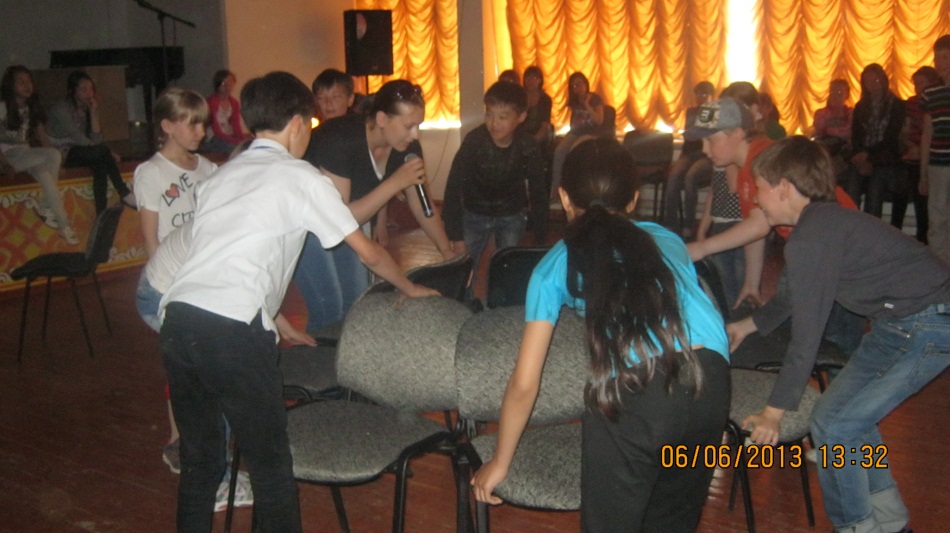 